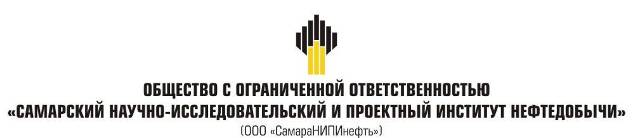 ДОКУМЕНТАЦИЯ ПО ПЛАНИРОВКЕ ТЕРРИТОРИИОбъекта: 3907П «Сбор нефти и газа со скважины №676 Дмитриевского месторождения» в границах сельского поселения Черновкамуниципального района Кинель-Черкасский Самарской области3907П-ППТ.ОЧСамара 2017г.СодержаниеПриложения:Приложение 1. Техническое задание; Приложение 2. Постановление о принятии решения о подготовке документации по планировке ППТ/ПМТ  № 27а от 07.04.2017 г; Приложение 3. Постановление «О назначении публичных слушаний» №28 от 16.01.2017 г; Приложение 4 Публикация в СМИ;Приложение 5. Материалы публичных слушаний по ППТ и ПМТ;Приложение 6. Публикация в СМИ;Приложение 7. Постановление «Об утверждении ППТ/ПМТ №    от                2017 г; Приложение 8. Публикация в СМИ;Приложение 9. Чертеж планировки территории М 1:2000;1. Основания для проектированияОснованием для разработки Проекта планировки и проекта межевания территории в границах сельского поселения Кабановка, муниципального  района Кинель-Черкасский Самарской области является постановление администрации сельского поселения Черновка  от 07.04.2017 г. №27а и технические задания на разработку проекта планировки и проекта межевания территории.Проект планировки и проект межевания разработан в соответствии со следующими нормативно правовыми документами:-Градостроительный кодекс РФ, ФЗ № 191-ФЗ от 29.12.2004 (с изменениями);-Земельный кодекс РФ, ФЗ № 137-ФЗ от 25.10.2001 (с изменениями);-СНиП 11-04-2003 Инструкция "О порядке разработки, согласования, экспертизы и утверждения градостроительной документации", утвержденная постановлением Госстроя РФ от 29.10.2002 №150;-СП 42.13330.2011 «Градостроительство. Планировка и застройка городских и сельских поселений»;-СНиП 2.05.02-85* "Автомобильные дороги";-ГОСТ 21.101-97 "СПДС. Основные требования к рабочей документации".-Постановление Правительства РФ от 24 февраля 2009 г. № 160 "О порядке установления охранных зон объектов электросетевого хозяйства и особых условий использования земельных участков, расположенных в границах таких зон".-Постановление Правительства РФ от 9 июня 1995 г. № 578 "Об утверждении Правил охраны линий и сооружений связи РФ";-Постановление Правительства РФ от 20 ноября 2000 г. N 878 «Об утверждении Правил охраны газораспределительных сетей». Цель и назначение работ по разработке проекта:-обеспечение территории документацией по планировке территории, позволяющей улучшить градостроительную и экологическую обстановку планируемого района;-обеспечение устойчивого развития территории, выделение элементов планировочной структуры, установления границ земельных участков, на которых расположены объекты капитального строительства, границ земельных участков, предназначенных для строительства и размещения линейных объектов.2. Исходные данные       Настоящий проект разработан на основании задания на проектирование объекта 3907П «Сбор нефти и газа со скважины №676 Дмитриевского месторождения», утвержденного заместителем генерального директора по развитию производства АО «Самаранефтегаз» Гладуновым О.В. от 13.10.2016 г.;  -     технических требований на выполнение проекта «Сбор нефти и газа со скважины №676 Дмитриевского месторождения», утвержденных И.о. первого  заместителем генерального директора - Главным инженером С.С. Ульяновым 06.10.2016 г.; исходных данных заказчика;технического отчета по инженерным изысканиям (3907П-П-032.000.000-ИГИ-01, 3907П-П-032.000.000-ИГДИ-01), выполненных ООО «СВЗК-ПРОЕКТ» в 2016 г.;«Технологический проект разработки Дмитриевского месторождения», утвержденный протоколом ЦКР №6389 от 03.12.2015»;действующих законодательных норм и правил Российской Федерации.Список нормативной документации, с учетом требований которых разрабатывалась нормативная документация:Постановление от 16 февраля 2008г. № 87 «О составе разделов проектной документации и требования к их содержанию»;ВНТП 3-85 «Нормы технологического проектирования объектов сбора, транспорта, подготовки нефти, газа и воды нефтяных месторождений»;ПУЭ, издание 7 «Правила устройства электроустановок»;РД 39-0148311-605-86 «Унифицированные технологические схемы сбора, транспорта и подготовки нефти, газа и воды нефтедобывающих районов»;РД 39-132-94 «Правила по эксплуатации, ревизии, ремонту и отбраковке нефтепромысловых трубопроводов»;СП 18.13330.2011 «Генеральные планы промышленных предприятий». Актуализированная редакция СНиП II-89-80*;СП 34-116-97 «Инструкция по проектированию, строительству и реконструкции промысловых нефтегазопроводов»;ГОСТ Р 55990-2014 «Месторождения нефтяные и газонефтяные. Промысловые трубопроводы. Нормы проектирования»;Руководства по безопасности «Рекомендации по устройству и безопасной эксплуатации технологических трубопроводов», утв. Приказом №784 от 27.12.2012г.;ГОСТ 30852.5-2002 Электрооборудование взрывозащищенное. Часть 4. «Метод определения температуры самовоспламенения»;ГОСТ 30852.9-2002 Электрооборудование взрывозащищенное. Часть 10. «Классификация взрывоопасных зон»;ГОСТ 30852.11-2002 Электрооборудование взрывозащищенное. Часть 12. «Классификация смесей газов и паров с воздухом по безопасным экспериментальным максимальным зазорам и минимальным воспламеняющим токам»;СО 153-34.21.122-2003 «Инструкция по устройству молниезащиты зданий, сооружений и промышленных коммуникаций»;РД 34.21.122-87 «Инструкция по устройству молниезащиты зданий и сооружений»;РД 39-22-113-78 «Временные правила защиты от проявлений статического электричества на производственных установках и сооружениях нефтяной и газовой промышленности»;СНиП 3.05.06-85 «Электротехнические устройства»;СП 131.13330.2012 «Строительная климатология».3.  Сведения о размещении линейного объекта на осваиваемой территории.3.1. Характеристика района строительстваВ административном отношении проектируемые сооружения находятся на территории Кинель-Черкасского района Самарской области; в 76 км к северо-востоку от г. Самары, в 23 км юго-западнее с. Кинель-Черкассы. Ближайшие населенные пункты: с. Муханово находится на расстоянии 13,0 км северо-западнее от участка работ;с. Черновка – 8,0 км северо-западнее.В геоморфологическом отношении исследуемый участок приурочен к склонам долины р. Мокрая Черновка. Местность района работ открытая, всхолмленная. Абсолютные отметки поверхности земли в местах бурения изменяются в пределах 94,0-99,9м. Район работ приурочен к левобережному водораздельному склону и склону долины реки Большой Кинель. Местоположение территории показано на обзорной схеме участка работ       (рисунок 3.1.1)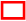 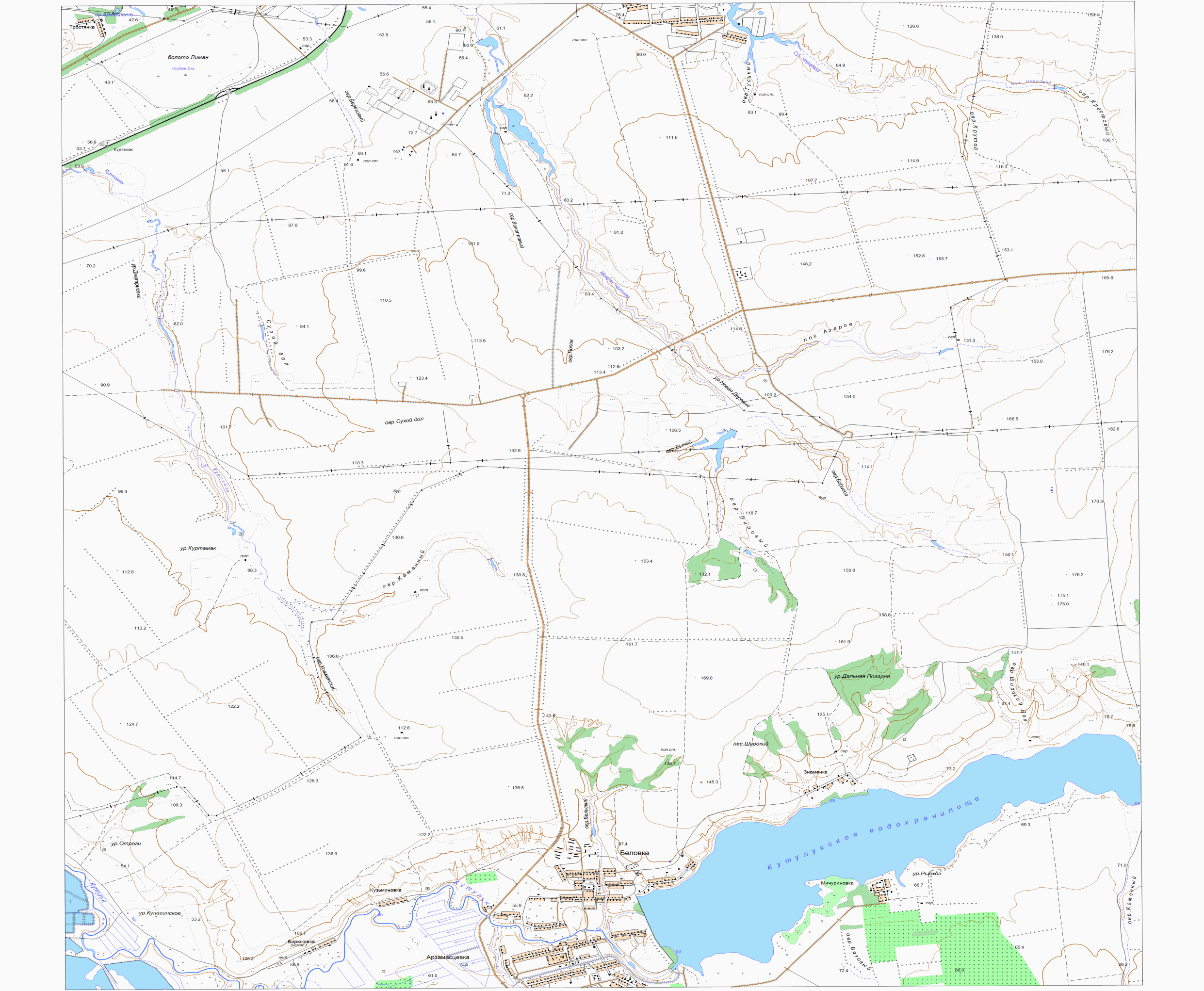 Рисунок 3.1 – Обзорная схема3.2. Характеристика проектируемого объекта и организация строительстваТрасса выкидного трубопровода, протяженностью 557 м, следует от проектиркуемой скважины № 676 до АГЗУ (сущ.). Трасса ВЛ-6 кВ, протяженностью 235.8 м, следует от проектируемой ВЛ-6 кВ  до скважины № 676.Проектом предусматривается площадка скважины № 676.Протяженность проектируемой подъездной дороги к скважине № 676 – 284 м.Монтаж трубопроводов системы канализации и пожаротушения производить в соответствии с требованиями СНиП 3.05.04-85* «Наружные сети и сооружения водоснабжения и канализации». Технический надзор за производством работ производить в соответствии с действующей нормативно-технической документацией.Прокладка трубопроводов инженерных сетей ведется в следующем порядке:•	рытье траншей экскаватором типа ЭО-3322 с ковшами объемом 0,25 м³;•	зачистка дна траншей, устройство постели;•	рытье приямков под стыки труб;•	укладка труб кранами-трубоукладчиками или стреловым краном типа КС-3577А;•	монтаж сборных элементов колодцев;•	заделка и соединение труб с колодцами, подбивка труб грунтом;•	испытание стыков на герметичность;•	засыпка приямков, подбивка пазух грунтом;•	испытание трубопроводов;•	обратная засыпка траншеи бульдозером;•	промывка трубопровода.Строительство ВЛ следует вести в соответствии с утвержденными рабочими чертежами, разработанным и утвержденным проектом производства работ (ППР).В подготовку зоны размещения ЛЭП входят:•	вырубка просек в полосе строительства ЛЭП;•	расчистка зоны от валунов, сваленных деревьев, пней, кустарников;•	планировка площадок в местах размещения опор и строительной полосы;•	установка пикетных знаков центра опоры в местах поворотов трассы и пересечения или сближения с инженерными коммуникациями;•	вывозка на пикет железобетонных стоек.Перед началом работ по строительству ВЛ необходимо определить точное положение действующих коммуникаций в зоне производства работ. До закрепления трасс знаками, производство работ не допускается.Для обеспечения подъезда специального транспорта к проектируемым сооружениям при проведении регламентных и ремонтно-восстановительных работ, в том числе при аварийных ситуациях, от существующих дорог запроектированы проезды с разворотными площадками.При строительстве автомобильных дорог следует соблюдать требования, содержащиеся в соответствующих главах СНиП 3.06.03 85, утвержденном проекте, а также нормативных документах по технике безопасности и промышленной санитарии.При строительстве автомобильных дорог следует использовать специализированные дорожные машины и оборудование, передвижные ремонтные мастерские, необходимые средства транспорта и связи, а также передвижные и легко транспортируемые временные сооружения для размещения строителей, устройства складов, мастерских и др.Насыпь дорог отсыпается до начала строительства. По окончании строительных работ выполнить грейдерование подъездных дорог автогрейдером ДЗ 122 и покрытие по проекту. Щебеночное покрытие устраивается разравниванием щебня бульдозерами ДЗ-171 и уплотнением самоходными катками ДУ-93. Доставку песка и щебня для строительства дорог выполняют автосамосвалами типа КамАЗ 55111.3.3. Граница застройки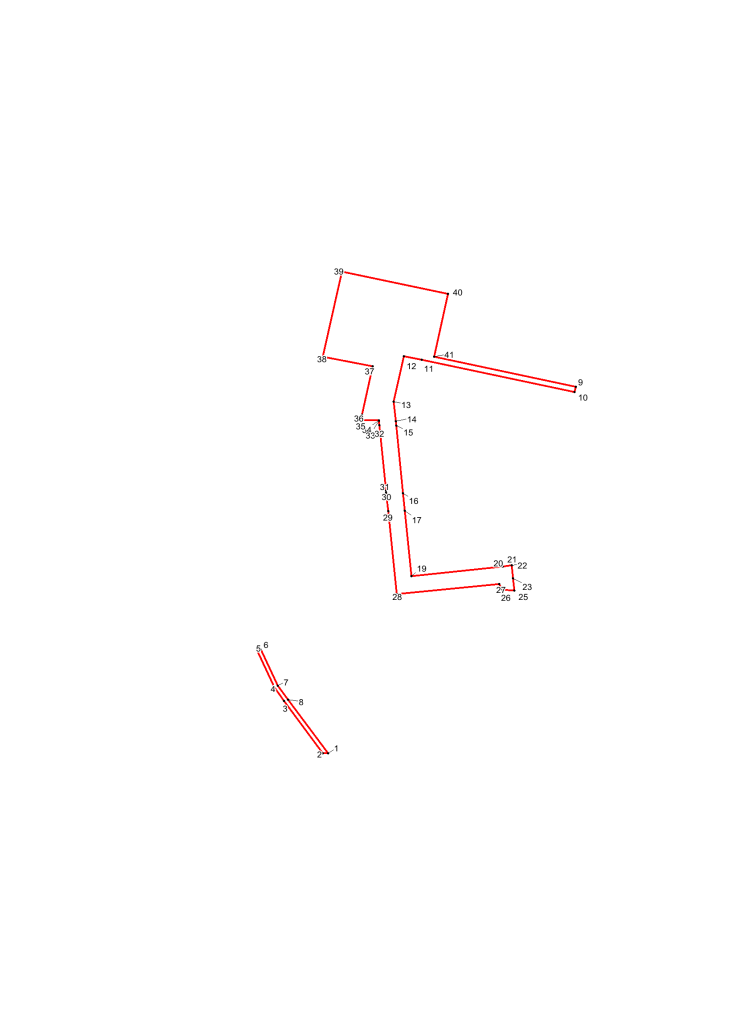 Координаты поворотных точек4. Обоснование необходимости размещения объекта и его инфраструктуры на землях сельскохозяйственного назначенияПроектируемые объекты расположены в Кинель-Черкасском районе Самарской области.Использование земель сельскохозяйственного назначения или земельных участков в составе таких земель, предоставляемых на период осуществления строительства линейных сооружений, осуществляется при наличии утвержденного проекта рекультивации таких земель для нужд сельского хозяйства без перевода земель сельскохозяйственного назначения в земли иных категорий (п. 2 введен Федеральным законом от 21.07.2005 № 111-ФЗ). Строительство проектируемых площадных сооружений потребует отвода земель в долгосрочное пользование (с переводом земельного участка из одной категории в другую), долгосрочную аренду и во временное пользование на период строительства объекта.Проект рекультивации нарушенных земель, выполненный по объекту «Сбор нефти и газа со скважины №676 Дмитриевского месторождения», утвержден администрацией района и собственниками земельных участков.В соответствии с Федеральным законом от 21.12.2004 № 172-ФЗ «О переводе земель или земельных участков из одной категории в другую», перевод земель сельскохозяйственного назначения под размещение скважин в категорию земель промышленности в рассматриваемом случае допускается, так как он связан с добычей полезных. Согласно статье 30 Земельного кодекса РФ от 25.10.2001 № 136-ФЗ предоставление в аренду пользователю недр земельных участков, необходимых для ведения работ, связанных с пользованием недрами, из земель, находящихся в государственной или муниципальной собственности осуществляется без проведения аукционов. Формирование земельных участков сельскохозяйственного назначения для строительства осуществляется  с предварительным согласованием мест размещения объектов. Предоставление таких земельных участков осуществляется в аренду.НомерXY1894054.05260967.462894053.99260960.093894130.25260904.974894150.16260890.585894202.94260866.576894205.43260872.037894152.64260896.058894132.25260910.829894587.87261321.1710894580.06261319.4611894626.95261100.9912894632.35261075.8813894566.27261061.4614894537.2261064.3615894531.18261064.9616894432.78261074.7817894406.9261077.3618894406.9261077.3619894312.09261086.8220894325.82261216.5721894325.82261216.5722894327.52261229.6223894308.67261231.524894308.66261231.525894290.66261233.2926894292.09261216.0727894300.21261211.9428894285.84261065.3229894406.69261053.2730894433.3261050.6131894436.31261050.3132894531.86261040.7833894537.87261040.1834894538.63261040.1135894539.49261016.4536894547.13261015.7737894617.37261031.0438894631.51260960.1839894755.61260987.3940894723.12261138.9941894631.25261119.26